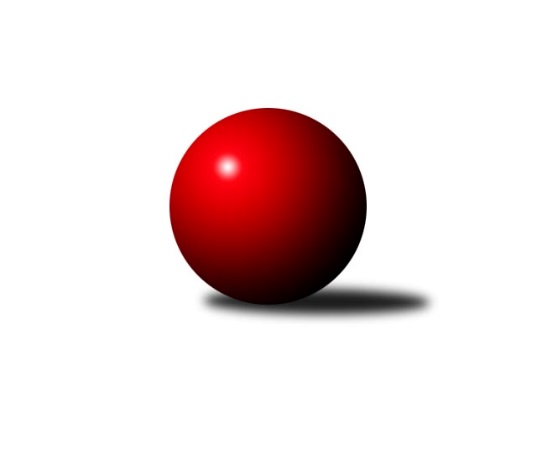 Č.11Ročník 2021/2022	5.12.2021Nejlepšího výkonu v tomto kole: 2910 dosáhlo družstvo: SK Podlužan Prušánky BJihomoravský KP1 jih 2021/2022Výsledky 11. kolaSouhrnný přehled výsledků:KK Vyškov D	- KK Sokol Litenčice	2:6	2461:2530	5.5:6.5	3.12.TJ Lokomotiva Valtice B	- TJ Jiskra Kyjov	7:1	2535:2345	9.0:3.0	3.12.SK Podlužan Prušánky B	- SK Baník Ratíškovice C	7:1	2910:2704	10.0:2.0	3.12.TJ Sokol Vracov B	- TJ Sokol Mistřín C	6:2	2612:2426	8.0:4.0	3.12.TJ Sokol Vážany	- TJ Sokol Šanov B	3:5	2562:2578	6.0:6.0	5.12.Tabulka družstev:	1.	TJ Sokol Šanov B	10	7	0	3	51.5 : 28.5 	63.5 : 56.5 	 2575	14	2.	TJ Sokol Vážany	10	7	0	3	49.0 : 31.0 	69.0 : 51.0 	 2607	14	3.	SK Podlužan Prušánky B	10	6	1	3	50.5 : 29.5 	73.5 : 46.5 	 2644	13	4.	KK Sokol Litenčice	10	6	0	4	42.5 : 37.5 	63.5 : 56.5 	 2476	12	5.	TJ Jiskra Kyjov	10	5	1	4	40.5 : 39.5 	63.5 : 56.5 	 2460	11	6.	TJ Sokol Vracov B	10	5	0	5	41.0 : 39.0 	57.5 : 62.5 	 2533	10	7.	KK Jiskra Čejkovice B	10	4	2	4	39.0 : 41.0 	59.0 : 61.0 	 2485	10	8.	TJ Lokomotiva Valtice B	10	5	0	5	37.5 : 42.5 	57.5 : 62.5 	 2445	10	9.	SK Baník Ratíškovice C	10	4	0	6	34.0 : 46.0 	51.5 : 68.5 	 2527	8	10.	TJ Sokol Mistřín C	10	2	0	8	28.0 : 52.0 	50.0 : 70.0 	 2438	4	11.	KK Vyškov D	10	2	0	8	26.5 : 53.5 	51.5 : 68.5 	 2487	4	 TJ Sokol Vážany	2562	3:5	2578	TJ Sokol Šanov B	Radim Kroupa	 	 235 	 230 		465 	 2:0 	 428 	 	204 	 224		Michal Stieranka	Jozef Kamenišťák	 	 177 	 223 		400 	 0:2 	 455 	 	204 	 251		Jaroslav Klimentík	Petr Sedláček	 	 219 	 196 		415 	 1:1 	 420 	 	204 	 216		Ladislav Kacetl	Radek Loubal	 	 210 	 177 		387 	 0:2 	 444 	 	229 	 215		Petr Kesjár	Petr Malý	 	 211 	 216 		427 	 1:1 	 425 	 	199 	 226		Aleš Procházka	Josef Kamenišťák	 	 225 	 243 		468 	 2:0 	 406 	 	215 	 191		Ivana Blechovározhodčí: Jiří KramolišNejlepší výkon utkání: 468 - Josef Kamenišťák12. kolo16.1.2022	ne	09:00	TJ Sokol Vážany - SK Baník Ratíškovice C	